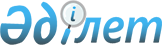 Об установлении дополнительного перечня лиц, относящихся к целевым группам по Чингирлаускому району
					
			Утративший силу
			
			
		
					Постановление акимата Чингирлауского района Западно-Казахстанской области от 13 февраля 2014 года № 32. Зарегистрировано Департаментом юстиции Западно-Казахстанской области 26 февраля 2014 года № 3432. Утратило силу постановлением акимата Чингирлауского района Западно-Казахстанской области от 22 января 2015 года № 8      Сноска. Утратило силу постановлением акимата Чингирлауского района Западно-Казахстанской области от 22.01.2015 № 8 (вводится в действие со дня первого официального опубликования).      Руководствуясь Законами Республики Казахстан от 23 января 2001 года "О местном государственном управлении и самоуправлении в Республике Казахстан" и от 23 января 2001 года "О занятости населения" исходя из ситуации на рынке труда и бюджетных средств, акимат района ПОСТАНОВЛЯЕТ:



      1. Установить дополнительный перечень лиц, относящихся к целевым группам по Чингирлаускому району согласно приложению.



      2. Государственному учреждению "Чингирлауский районный отдел занятости и социальных программ" принять необходимые меры вытекающие из настоящего постановления.



      3. Контроль за исполнением настоящего постановления возложить на заместителя акима района Айтмухамбетова К.



      4. Настоящее постановление вводится в действие со дня первого официального опубликования.      Аким района                      А. Халелов

Приложение

к постановлению акимата района

от 13 февраля 2014 года № 32 Дополнительный перечень

лиц, относящихся к целевым группам

по Чингирлаускому району      1. Лица, не работавшие более одного года;

      2. Лицо, старше 50 (пятидесяти) лет;

      3. Выпускники учебных заведений технического и профессионального образования;

      4. Молодежь не имеющая опыта и стажа работы по полученной специальности;

      5. Лица, окончившие обучение по направлению уполномоченного органа по вопросам занятости.
					© 2012. РГП на ПХВ «Институт законодательства и правовой информации Республики Казахстан» Министерства юстиции Республики Казахстан
				